T シャツ注文フォーム テンプレート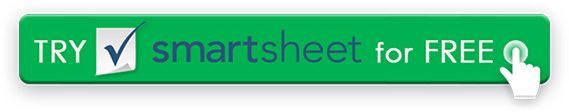 会社名会社名日付日付ロゴロゴロゴロゴロゴロゴロゴロゴロゴロゴロゴロゴロゴロゴ123 メインストリート123 メインストリートロゴロゴロゴロゴロゴロゴロゴロゴロゴロゴロゴロゴロゴロゴハミルトン,OH 44416ハミルトン,OH 44416注文いいえ。注文いいえ。ロゴロゴロゴロゴロゴロゴロゴロゴロゴロゴロゴロゴロゴロゴ(321) 456-7890(321) 456-7890ロゴロゴロゴロゴロゴロゴロゴロゴロゴロゴロゴロゴロゴロゴアドレスアドレス顧客 NO.顧客 NO.ロゴロゴロゴロゴロゴロゴロゴロゴロゴロゴロゴロゴロゴロゴ連絡先のポイント連絡先のポイントロゴロゴロゴロゴロゴロゴロゴロゴロゴロゴロゴロゴロゴロゴ請求対象請求対象送付先送付先注文フォーム注文フォーム注文フォームATTN: 名前 / 部門ATTN: 名前 / 部門ATTN: 名前 / 部門ATTN: 名前 / 部門ATTN: 名前 / 部門ATTN: 名前 / 部門ATTN: 名前 / 部門ATTN: 名前 / 部門ATTN: 名前 / 部門ATTN: 名前 / 部門ATTN: 名前 / 部門ATTN: 名前 / 部門ATTN: 名前 / 部門ATTN: 名前 / 部門ATTN: 名前 / 部門ATTN: 名前 / 部門ATTN: 名前 / 部門会社名会社名会社名会社名会社名会社名会社名会社名会社名会社名会社名会社名会社名会社名会社名会社名会社名123 メインストリート123 メインストリート123 メインストリート123 メインストリート123 メインストリート123 メインストリート123 メインストリート123 メインストリート123 メインストリート123 メインストリート123 メインストリート123 メインストリート123 メインストリート123 メインストリート123 メインストリート123 メインストリート123 メインストリートハミルトン,OH 44416ハミルトン,OH 44416ハミルトン,OH 44416ハミルトン,OH 44416ハミルトン,OH 44416ハミルトン,OH 44416ハミルトン,OH 44416ハミルトン,OH 44416ハミルトン,OH 44416ハミルトン,OH 44416ハミルトン,OH 44416ハミルトン,OH 44416ハミルトン,OH 44416ハミルトン,OH 44416ハミルトン,OH 44416ハミルトン,OH 44416ハミルトン,OH 44416(321) 456-7890(321) 456-7890(321) 456-7890(321) 456-7890(321) 456-7890(321) 456-7890(321) 456-7890(321) 456-7890(321) 456-7890(321) 456-7890(321) 456-7890(321) 456-7890(321) 456-7890(321) 456-7890(321) 456-7890(321) 456-7890(321) 456-7890アドレスアドレス形容色色SSMMMLLXLXLXXLXXLXXXLXXXL数量数量単価トータル00$0.0000$0.0000$0.0000$0.0000$0.0000$0.0000$0.0000$0.00備考/支払い情報:備考/支払い情報:小計小計小計小計小計小計$0.00合計金額を入力  割引合計金額を入力  割引合計金額を入力  割引合計金額を入力  割引合計金額を入力  割引合計金額を入力  割引$0.00小計割引を減らす小計割引を減らす小計割引を減らす小計割引を減らす小計割引を減らす小計割引を減らす$0.00税率の割合を入力してください 税率の割合を入力してください 税率の割合を入力してください 税率の割合を入力してください 税率の割合を入力してください 税率の割合を入力してください 0.000%税合計税合計税合計税合計税合計税合計$0.00出荷/取り扱い出荷/取り扱い出荷/取り扱い出荷/取り扱い出荷/取り扱い出荷/取り扱い$0.00に小切手を支払うようにしてください。 会社名に小切手を支払うようにしてください。 会社名他他他他他他$0.00ありがとうございましたありがとうございましたトータルトータルトータルトータルトータルトータル$0.00免責事項Web サイト上で Smartsheet から提供される記事、テンプレート、または情報は参照用です。情報を最新かつ正確に保つよう努めていますが、当サイトまたはウェブサイトに含まれる情報、記事、テンプレート、関連するグラフィックスに関する完全性、正確性、信頼性、適合性、または可用性について、明示または黙示的ないかなる表明も保証も行いません。したがって、そのような情報に対する信頼は、お客様の責任で厳重に行われます。